Western Australia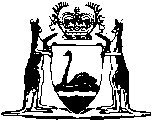 Local Government Water Supply Preservation Act 1892Compare between:[15 Dec 2003, 00-b0-02] and [04 Jul 2006, 00-c0-05]Western AustraliaLocal Government Water Supply Preservation Act 1892 An Act for preventing Pollution of the Waters within the Catchment Basins and Reservoirs of Local Government Water Supply Areas. [Long title amended by No. 14 of 1996 s.4.] PreambleWhereas it is expedient to protect from pollution and infection the waters, water-courses, gullies, brooks, and reservoirs of Local Government Water Supply Areas:	[Preamble amended by No. 14 of 1996 s.4.] Be it therefore enacted by the Queen’s Most Excellent Majesty, by and with the advice and consent of the Legislative Council and Legislative Assembly of Western Australia, in this present Parliament assembled, and by the authority of the same, as follows: —  1.	Short title		This Act may be cited as the Local Government Water Supply Preservation Act 1892.	[Section 1 inserted by No. 74 of 2003 s. 139.]2.	Water Supply area under jurisdiction of Local Board of Health 		The catchment area of any Local Government Water Supply shall, for the purposes of this Act, be under the control and jurisdiction of the local government of the district for which such supply is obtained as completely as if the same were a part of the local government district.	[Section 2 amended by No. 14 of 1996 s.4.] 3.	Provision of Public Health Act and Amendments to apply to said areas 		The provisions of the Health Act 1911 shall apply to the said water supply areas as fully and effectually as if such areas were included within a local government district: Provided, however, that no such areas shall be liable to be rated under the provisions of the Health Act 1911.	[Section 3 amended by No. 14 of 1996 s.4.] 4.	Local government may make local laws 		A local government may make local laws for the purposes of this Act and in particular — 	(a)	For preventing the deposition of faecal matter in or near the water-courses, bullies, brooks, or reservoirs of the said areas;	(b)	For the compulsory construction of closets and cess-pits for the use of the inhabitants of any dwelling, hut, or tent within the said areas;	(c)	For the disposal of night soil, dung, manure, refuse, or any offensive matter;	(d)	For regulating and determining the position of closets, stables, cow-shed, pig-styes, and goat-sheds within the said areas;	(e)	For defining the precautions to be taken in respect of any person suffering from any infectious disease.	[Section 4 amended by No. 14 of 1996 s.4.] 5.	Incorporation 		This Act shall be read with “The Public Health Act 1886,” and any Act incorporated therewith, as one Act.Notes1	This is a compilation of the Local Government Water Supply Preservation Act 1892 and includes all amendments made by the other written laws referred to in the following table.Compilation table2	Formerly The Municipal Water Supply Preservation Act 1892 , the short title of which was changed to The Local Government Water Supply Preservation  Act 1892  by No. 14 of 1996 s. 4.  The short title was changed again to the Local Government Water Supply Preservation Act 1892 by No. 74 of 2003 s. 139.Short titleNumber and YearAssentCommencementThe Municipal Water Supply Preservation Act 1892 237 of 189218 Mar 189218 Mar 1892Local Government (Consequential Amendments) Act 1996 s. 414 of 199628 Jun 19961 Jul 1996 (see s. 2)Statutes (Repeals and Minor Amendments) Act 2003 s. 13974 of 200315 Dec 200315 Dec 2003 (see s. 2)